DECLARAÇÃO DE RENDA FAMILIAR BRUTA MENSAL PER CAPITA IGUAL OU INFERIOR A UM SALÁRIO MÍNIMO E MEIO(TERMO DE COMPROVAÇÃO DE RENDA)Eu, 							, portador (a) do CP F : 			, aprovado (a) dentro das vagas	reservadas	para	o   curso	 		, campus 	, do Instituto Federal de Educação,  Ciência  e Tecnologia de Minas Gerais – IFMG, conforme disposto no EDITAL Nº 29, de 01 de julho de 2020 e no Termo de Adesão do SISU 2020.2 do IFMG, para os cursos de graduação, declaro possuir renda familiar bruta mensal inferior ou igual a um salário mínimo e meio per capita, conforme instruções de cálculo contidas nos Procedimentos para Cálculo e Apuração da Renda Familiar Bruta Mensal PerCapita.Declaro, ainda, serem verdadeiras todas as informações prestadas abaixo.Estou ciente de que a veracidade da documentação que comprova a renda familiar bruta mensal per capita é de minha inteira responsabilidade e, que caso seja verificada a falsidade da mesma, ainda que ocorra posteriormente à realização da matrícula, implicará na minha eliminação e consequente perda da vaga.Relação de todas as pessoas que compõem o grupo familiar, inclusive o candidato, com as respectivas rendas:Assinatura do candidato ou responsável legalLocal e DataRELAÇÃO DE DOCUMENTOS PARA COMPROVAÇÃO DA RENDA FAMILIARBRUTA MENSAL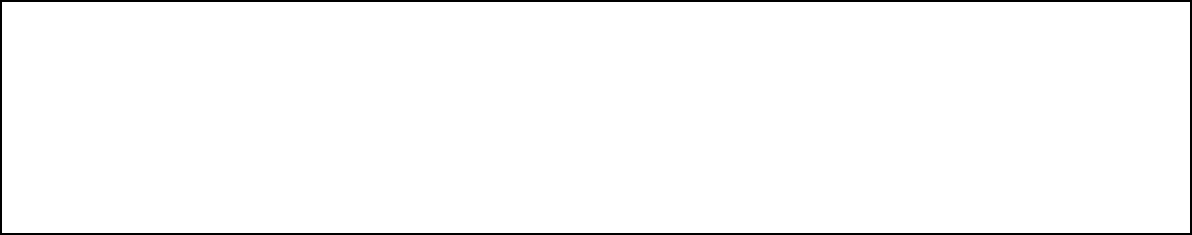 NOME DO MEMBRO DO GRUPO FAMILIARNOME DO MEMBRO DO GRUPO FAMILIARCPFGRAU DE PARENTESCOIDADEPOSSUI RENDAPOSSUI RENDANOME DO MEMBRO DO GRUPO FAMILIARNOME DO MEMBRO DO GRUPO FAMILIARCPFGRAU DE PARENTESCOIDADESIMNÃO123456789101. NO CASO DE TRABALHADORES ASSALARIADOSENTREGUEENTREGUEENTREGUEENTREGUEENTREGUEENTREGUE1. NO CASO DE TRABALHADORES ASSALARIADOS1234561.1 Cópia dos contracheques dos meses analisados.1.2 Cópia da Declaração de IRPF acompanhada do recibo  de entrega à Receita Federal do Brasil e da notificação de restituição, quando houver. Caso seja isento, entregar declaração de próprio punho se autodeclarando isento de IRPF.1.3 Cópia da Carteira de Trabalho e Previdência Social (CTPS) registrada e atualizada.1.4 Cópia da CTPS registrada e atualizada ou carnê  do INSS com recolhimento em dia, no caso de empregada doméstica.1.5 Cópia do extrato atualizado da conta vinculada do trabalhador no FGTS.1.6 Cópia dos extratos bancários dos meses analisados.2. NO CASO DE ATIVIDADE RURALENTREGUEENTREGUEENTREGUEENTREGUEENTREGUEENTREGUE2. NO CASO DE ATIVIDADE RURAL1234562.1 Cópia da Declaração de IRPF acompanhada do recibo de entrega à Receita Federal do Brasil e da notificação de restituição, quando houver. Caso sejaisento, entregar declaração de próprio punho se autodeclarando isento de IRPF.2.2 Cópia da Declaração de IRPJ acompanhada do recibo de entrega à Receita Federal do Brasil, quando houver.Caso seja isento, entregar declaração de próprio punho se autodeclarando isento de IRPJ.2.3. Quaisquer declarações tributárias referentes a pessoas jurídicas vinculadas ao bolsista ou a membros dafamília, quando for o caso.2.4 Cópia dos extratos bancários dos meses analisados da pessoa física e das pessoas jurídicas vinculadas.2.5 Caso tenha, cópia de notas fiscais de vendas dos meses analisados. Caso não tenha, entregar declaração de próprio punho declarando que não realizou vendas nosmeses analisados.3. NO CASO DE APOSENTADOS E PENSIONISTASENTREGUEENTREGUEENTREGUEENTREGUEENTREGUEENTREGUE3. NO CASO DE APOSENTADOS E PENSIONISTAS1234563.1 Extrato mais recente do pagamento do benefício.3.2 Cópia da Declaração de IRPF acompanhada do recibo de entrega à Receita Federal do Brasil e da respectivanotificação de restituição, quando houver.3.3 Cópia dos extratos bancários dos meses analisados.4. NO CASO DE AUTÔNOMOS E PROFISSIONAIS LIBERAISENTREGUEENTREGUEENTREGUEENTREGUEENTREGUEENTREGUE4. NO CASO DE AUTÔNOMOS E PROFISSIONAIS LIBERAIS1234564.1 Cópia da Declaração de IRPF acompanhada do recibo de entrega à Receita Federal do Brasil e da respectiva notificação de restituição, quando houver. Caso sejaisento, entregar declaração de próprio punho se autodeclarando isento de IRPF.4.2 Cópia de quaisquer declarações tributárias  referentes a pessoas jurídicas vinculadas ao bolsista ou amembrosde sua família, quando for o caso.4.3 Cópia das guias de recolhimento ao INSS com comprovante de pagamento dos meses analisados,compatíveis com a renda declarada.4.4 Cópia dos extratos bancários dos meses analisados.Caso não tenha conta bancária, entregar declaração de próprio punho declarando este fato.4.5 Cópia de Declaração de um contador ou de próprio punho dos valores recebidos nos meses analisados.5. NO CASO DE RENDIMENTOS DE ALUGUEL OU ARRENDAMENTO DE BENS MÓVEIS EIMÓVEISENTREGUEENTREGUEENTREGUEENTREGUEENTREGUEENTREGUE5. NO CASO DE RENDIMENTOS DE ALUGUEL OU ARRENDAMENTO DE BENS MÓVEIS EIMÓVEIS1234565.1 Cópia da Declaração de IRPF acompanhada do recibo de entrega à Receita Federal do Brasil e da respectiva notificação de restituição, quando houver. Caso sejaisento, entregar declaração de próprio punho se autodeclarando isento de IRPF.5.2 Cópia dos extratos bancários dos meses analisados.Caso não tenha conta bancária, entregar declaração de próprio punho declarando este fato.5.3 Cópia do contrato de locação ou arrendamento acompanhado da cópia dos comprovantes de recebimentosdos meses analisados.Assinatura do Candidato ou Responsável LegalAssinatura do Responsável no CampusLocal e dataLocal e data